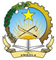 Mission Permanente de la République d’AngolaGenève42 UPR – GABON   24 January 2023 – 9hStatement of AngolaMr. President, Angola takes note with interest of the evolution of the human rights situation in Gabon, in particular with the economic and social reforms under way aimed at strengthening the realization of the human rights of the gabonese people.Angola attaches great importance to the role of women and youth in climate action and sustainable development and commends the long-standing commitment of the national authorities to the preservation of the environment, as well as the efforts made to accelerate the country's transition towards a green economy. In a constructive spirit, we recommend the following:Take additional measures to accelerate access for all to drinking water and sanitation, while ensuring sustainable management of water resources;To take the appropriate measures to strengthening of an educational system, specialized in environmental issues; Adopt legislative provisions to strengthen women's access to Property, Land and Inheritance.Angola wishes Gabon all success in its UPR. I thank you Mr. President.